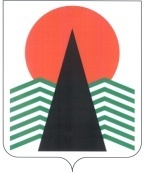  Администрация Нефтеюганского районаТерриториальная комиссияпо делам несовершеннолетних и защите их правПОСТАНОВЛЕНИЕ №50 21 августа 2018 года, 14 – 00 ч. г. Нефтеюганск, 3 мкрн., д. 21, каб. 430зал совещаний администрации Нефтеюганского района,(сведения об участниках заседания указаны в протоколе №43 заседания территориальной комиссии)О результатах проведенных проверок по соблюдению требований законодательства при  организации деятельности трудовых отрядов и дворовых площадок на территории поселений Нефтеюганского районаЗаслушав и обсудив информацию по вопросу, предусмотренному планом работы территориальной комиссии по делам несовершеннолетних и защите их прав Нефтеюганского района на 2018 год, территориальная комиссия установила:В период летних каникул 2018 года отделом по делам молодежи Департамента образования и молодежной политики Нефтеюганского района совместно с отделом социально-трудовых отношений администрации Нефтеюганского района,  отделом по делам несовершеннолетних, защите их прав администрации Нефтеюганского района, отделом занятости подростков и молодежи Нефтеюганского районного муниципального бюджетного учреждения дополнительного образования «Центр развития творчества детей и юношества», Департаментом культуры и спорта были проведены комплексные проверки организации трудовой занятости несовершеннолетних и дворовых площадок на территории Нефтеюганского района в соответствии с принятыми документами:- Соглашением с городским и сельскими поселениями от 11.12.2013 «О порядке совместного участия (взаимодействия) по вопросам организации и осуществлению мероприятий по работе с детьми и молодежью на территории Нефтеюганского района»;- Приказом департамента образования и молодежной политики администрации Нефтеюганского района от 01.06.2018 № 504-0 «О создании и деятельности рабочей группы по контролю за соблюдением трудового законодательства в отношении несовершеннолетних и качественной организации мероприятий по организации дворовых площадок,  временной трудовой занятости в июне 2018 года»;- Приказом департамента образования и молодежной политики администрации Нефтеюганского района от 02.07.2018 № 566-0 «О создании и деятельности рабочей группы по контролю за соблюдением трудового законодательства в отношении несовершеннолетних и качественной организации мероприятий по организации дворовых площадок, временной трудовой занятости в июле 2018 года»;- Приказом департамента образования и молодежной политики администрации Нефтеюганского района от 31.07.2018 № 605-0 «О создании  и деятельности рабочей группы по контролю за соблюдением трудового законодательства в отношении несовершеннолетних и качественной организации мероприятий по организации дворовых площадок,  временной трудовой занятости в августе 2018 года».Всего комплексными проверками охвачено 34 учреждения и организации Нефтеюганского района, в том числе 18 дворовых площадок, 16 поселенческих молодежных трудовых отрядов (АППГ – всего 34, площадок 18/ отрядов 16). Общее количество трудоустроенных за летний период 2018 года составило  549 подростков (АППГ – 486), посетивших дворовые площадки в летний период (без учета августа) 2018 года составило –  1369 человек (АППГ – 1285).По итогам выездных проверок деятельности 18 дворовых площадок выявлены нарушения в трех организациях: Спортивный комплекс (сп. Усть-Юган), Спортивный комплекс (сп. Чеускино), Дом культуры «Кедровый» (сп. Куть-Ях), и в четырех учреждениях организующих деятельность трудовых отрядов: МКУ АХС «Север» (сп. Лемпино), муниципальное общеобразовательное бюджетное учреждение «Средняя общеобразовательная школа №4» гп. Пойковский, Общество с ограниченной ответственностью «Содел», Общество с ограниченной ответственностью «Пойков-торг». Все выявленные замечания были устранены исполнителями в трехдневный срок.	В целях защиты прав и законных интересов несовершеннолетних, территориальная комиссия по делам несовершеннолетних и защите их прав  Нефтеюганского района  п о с т а н о в и л а:	 Информацию принять к сведению.	2. Отделу социально-трудовых отношений администрации Нефтеюганского района (И.В.Рошка) направить в адрес руководителей учреждений и организаций, занимающихся трудоустройством несовершеннолетних граждан памятку «О применении проверочных чек - листов при проведении проверок Государственной инспекцией труда» в целях самоконтроля.	Информацию об исполнении данного поручения направить в территориальную комиссию по делам несовершеннолетних и защите их прав Нефтеюганского района.	Срок: до 1 ноября 2018 года.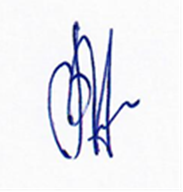 Председательствующий                                                 В.Г.Михалев